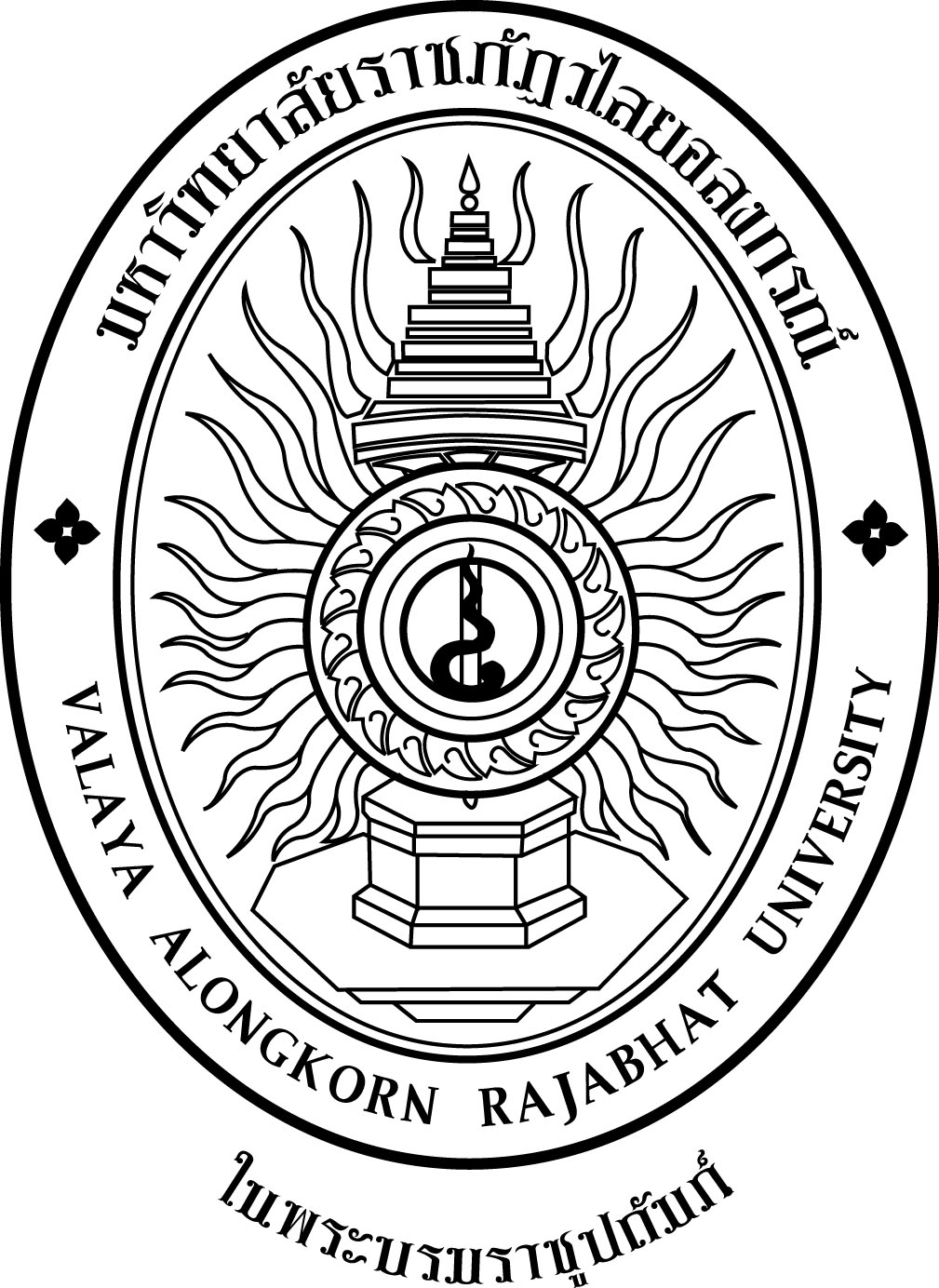 แบบกลั่นกรองผลงานทางวิชาการของพนักงานมหาวิทยาลัยสายวิชาการที่ดำรงตำแหน่งทางวิชาการ ของคณะกรรมการวิชาการคณะ๑.  ชื่อผู้เสนอ ................................................................ ตำแหน่งทางวิชาการ ................................................สังกัดหลักสูตร........................................ สาขาวิชา ......................................แขนงวิชา ............................๒.  ชื่อผลงานทางวิชาการ เรื่อง (เขียนตามรูปแบบในการขอกำหนดตำแหน่งทางวิชาการ) ...................................................................................................................................................................... ......................................................................................................................................................................๓.  คณะกรรมการวิชาการคณะ ได้ตรวจสอบผลงานทางวิชาการตามประกาศมหาวิทยาลัยราชภัฏ            วไลยอลงกรณ์ ในพระบรมราชูปถัมภ์ จังหวัดปทุมธานี เรื่อง แนวปฏิบัติในการเบิกจ่ายเงินค่าตอบแทนนอกเหนือจากเงินค่าจ้างสำหรับพนักงานมหาวิทยาลัย สายวิชาการที่ดำรงตำแหน่งทางวิชาการ พ.ศ. ๒๕๖๐ แล้ว พบว่า	 ผลงานทางวิชาการปรากฏในเดือน .....................   ปี พ.ศ. ...............และอยู่ในวงรอบปีงบประมาณ ................. ที่ขอรับการประเมิน (๑ ตุลาคม พ.ศ.  .............. ถึง ๓๐ กันยายน พ.ศ. ....................) 	 เป็นผลงานที่ไม่ลอกเลียนผู้อื่น	 ผลงานทางวิชาการที่ผู้เสนอขอรับการประเมินตามเกณฑ์ กพอ.กำหนด 		 บทความวิชาการ	 ตำรา	 หนังสือ   งานวิจัย/บทความวิจัย			 ผลงานทางวิชาการลักษณะอื่นๆ							 สิ่งประดิษฐ์สร้างสรรค์	 ผลงานด้านศิลปะ  ผลงานบริการสังคม			 สารานุกรม			 งานแปล				 ผลงานทางวิชาการตามเกณฑ์ที่ กพอ.กำหนด มีการเผยแพร่		 เผยแพร่บทความวิชาการ			 ในวารสารทางวิชาการ	 ในหนังสือรวมบทความที่มีบรรณาธิการ			 ในหนังสือประมวลผลการประชุมทางวิชาการ (Proceeding)			 เผยแพร่ตำรา				 ด้วยการพิมพ์โดยโรงพิมพ์ หรือสำนักพิมพ์  ด้วยสื่ออิเล็กทรอนิกส์ เช่น ซีดีรอม 			 เผยแพร่หนังสือ				 ด้วยการพิมพ์โดยโรงพิมพ์ หรือสำนักพิมพ์  ด้วยสื่ออิเล็กทรอนิกส์ เช่น ซีดีรอม	 เผยแพร่บทความวิจัย			 ในวารสารทางวิชาการ	 ในหนังสือรวมบทความที่มีบรรณาธิการ			 ในหนังสือประมวลผลการประชุมทางวิชาการ (Proceeding)		 เผยแพร่ผลงานทางวิชาการลักษณะอื่นๆ			 	 ด้วยการพิมพ์โดยโรงพิมพ์ หรือสำนักพิมพ์  ด้วยสื่ออิเล็กทรอนิกส์ เช่น ซีดีรอม				 ด้วยการจัดนิทรรศการ การแสดง 	 สัดส่วนของผลงาน			 ร้อยละ ๑๐๐			 ร้อยละ .................. (โปรดระบุ และแนบเอกสารแสดงสัดส่วน)                                                       ลงชื่อ .........................................................................                                                                                                                                               (................................................................................)                                                               ประธานคณะกรรมการวิชาการระดับคณะ	            วันที่  ......................../............................./.................                        หมายเลขโทรศัพท์.......................................................